Sandra  J. WilkieSandra J. Wilkie is a consultant with the Jim Casey Youth Opportunities Initiative at the Annie E. Casey Foundation. She leads the Initiative self-evaluation or continuous improvement process. In this role, she manages the data collection, analysis, translation of findings, and capacity building for the national Initiative and the 18 states engaged in improving outcomes for young people transitioning from foster care to adulthood.  The research findings are used in managing the Initiative, improving state and national policies and practices, and tracking performance.Sandy has over 30 years of experience in social and child welfare programs and systems reform initiatives dedicated to improving the well-being of vulnerable children, youth, and families. For the past 15 years, she has held executive management positions in state agencies and with a national foundation. Prior to that she held policy positions at the Children’s Bureau and the Missouri Family Investment Trust  a statewide intermediary organization improving results for vulnerable children and families; directed programs and provided case management in non-profit organizations.Sandy is a fellow in the Annie E. Casey Foundation's Children and Family Fellowship Program. She was an adjunct faculty member of Washington University School of Social Work. She served on the executive committee of the national board of the National Association of Social Workers. She was selected as a Presidential Management Intern for the US Department of Health and Human Services. Sandy holds a Master of Social Work from Washington University and a Bachelor of Social Work from Rhode Island College. 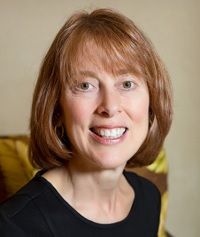 